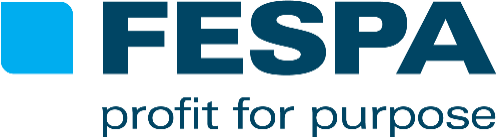 HABER BÜLTENİ20 Mayıs 2015FESPA'NIN 16'NCI BAŞKANI YAŞAR GÜVENEN OLDU Yeni başkan FESPA'nın baskı alanında sürdürülebilir büyümeyi harekete geçirme kararlılığını pekiştirdiYaşar Güvenen, Köln, Almanya'da düzenlenen FESPA 2015 fuarı (18-22 Mayıs 2015) sırasında Flora Köln'de FESPA Ödülleri Gala Yemeğindeki bir törenle FESPA'nın 16. Başkanı olarak göreve geldi. Yaşar Güvenen, görev bayrağını Haziran 2013'ten bu yana Başkanlık görevini üstlenen, eski başkan ve FESPA yönetim kurulundan mesai arkadaşı Lascelle Barrow'dan devraldı.Yaşar Güvenen, FESPA Başkanı sıfatıyla artık FESPA Yönetim Kuruluna ve kuruluşa üye 37 derneğin Genel Kuruluna başkanlık edecek. FESPA CEO'su Neil Felton FESPA Stratejilerinin hayata geçirilmesinde Başkan Yaşar Güvenen ile birlikte çalışacak. Kendisi ayrıyetten Genel Sekreter Sean Holt ile FESPA ya üye 37 ulusal dernek ile ilişkilerin geliştirilmesi ve faaliyetlerin sürdürülmesini yönetecek ve Profit for Purpose (Amaç için Kazanç) adlı program aracılığıyla FESPA'nın global baskı şirketlerinin faydalanması için yeni fon yatırımları yapılmasına odaklanacak.Yaşar Güvenen, FESPA’nın Türkiye'deki üye derneği olan ve yine kendisinin 2006-2008 yıllarında Başkanlığını yürüttüğü ARED tarafından aday gösterilmesi üzerine 2008 yılında FESPA yönetim kuruluna katıldı. Kurul üyesi olarak üstlendiği sorumluluklar ile, İstanbul'da düzenlenen FESPA Eurasia dâhil Batı Avrupa'nın dışında düzenlenen tüm fuarlar ile European Sign Expo fuarının oluşmasında ve geliştirilmesinde etkin rol ler üstlenmiştir.Yaşar 2010 yılından beri ESF (European Sign Federasyonu) Yönetim Kurulu üyeliği görevini yürütmektedir ve ayrıca önceki yıllarda Ege Genç İşadamları Derneği'nin (EGIAD) Başkan Yardımcılığını yapmıştır. Profesyonel kariyeri 1981 yılında, endüstriyel reklamcılık ürünleri alanında faaliyet gösteren küçük bir Alman işletmesinde ilk Ar-Ge personeli olarak başladı.  1987 yılında Yaşar ilk şirketini kurdu; küçük bir POP atölyesi olan bu şirket büyüyerek ALGROUP International, ALVISUAL ve AION dâhil birçok marka altında küresel ölçekte faaliyet gösteren bir şirketler grubuna dönüşerek iç ve dış mekan görsel iletişim çözümlerinin tasarımına ve üretim yönetimine odaklandı. Yaşar Güvenen ayrıca Türkiye pazarına yeni gelenler ve potansiyel yatırımcılar için yerel rehberlik, yapılanma ve uygulama hizmetleri sunan GÜVENEN Management adlı şirketin de kurucusudur.Yaşar Güvenen şöyle diyor: “FESPA Başkanlığı görevine getirilmek benim için çok gurur verici. FESPA ailesine katıldığımdan beri, 37 üye derneğimiz arasındaki güçlü global bağlantılara ve bunları gerçek kılan kişisel ilişkilere birinci elden tanık oldum. Bunlar FESPA’nın en güçlü yönlerinden biridir ve FESPA'ya özgü global düşünüp yerel faaliyet gösterebilme yeteneğini kazandırmaktadır. Başkan olarak, bu topluluğu büyütmeye ve geliştirmeye, derneklerimizi gerçekleştirdikleri harika çalışmaları desteklemeye kararlıyım.Onların yerel konulardaki bilgilerine daha fazla başvurulmasını ve yerel kültürlerine gereken saygının gösterilmesini de önemsiyorum. "Bugün FESPA küresel olarak en önemli bölgelerin altısına yayılmış durumdadır ve bu bizim 37 ülkedeki değerli üyelerimize ve iş ortaklarımıza mümkün olan en iyi hizmeti sunabilmemizi sağlıyor.  Misyonumuz FESPA'nın global varlığının ve ticaret alanındaki sürekli başarımızın baskı alanında faal olan topluluğumuz için sürdürülebilir büyümeye ve gelişime lokomotiflik etmesini sağlamaktır. FESPA’nın eşsiz ‘Profit for Purpose’ (Amaç için Kazanç) adlı yeniden yatırım programı bu anlamda önemli bir rol oynadığından, önümüzdeki iki yıl boyunca en çok yoğunlaşacağım konulardan biri bu programı ileri taşımak ve paydaşlarımıza daha da fazla avantaj sunmak amacıyla FESPA'daki mesai arkadaşlarımla birlikte çalışmak olacak."Yaşar'a FESPA'nın Belçika'daki üye derneği olan Febelgra'yı da temsil eden FESPA Başkan Yardımcısı Christian Duyckaerts destek olacak.  FESPA Yönetim Kurulunun yapısı şu anda şu şekildedir:Yaşar Güvenen – Başkan (Türkiye)Christian Duyckaerts - Başkan Yardımcısı (Belçika)Enrico Steijn - Mali İşler Sorumlusu (Hollanda)Christophe Aussenac (Fransa)Lascelle Barrow - (Birleşik Krallık)Gyorgy Kovacs (Macaristan)Anders Nilsson (İsveç)Thomas Struckmeier (Almanya)SONFESPA Hakkında1962’de kurulan FESPA serigrafi baskı, dijital baskı ve tekstil baskı sektörlerinden 37 üye derneğin oluşturduğu global bir federasyondur. FESPA’nın iki amacı serigrafi baskı ve dijital baskı sektörlerinin tanıtımını sağlamak ve serigrafi baskı ve dijital baskı konularında dünya çapındaki üyeleri arasında bilgileri paylaşmak ve böylece işlerini büyütmede ve hızla büyüyen sektörlerindeki en yeni gelişmeler hakkında bilgilenmelerinde onlara yardımcı olmaktır.FESPA Amaç için KazançBizim ortaklarımız sektördür. FESPA son 7 yılda global baskı sektörüne pazarın büyümesini destekleyen milyonlarca Euro yatırım yapmıştır. Daha fazla bilgi için www.fespa.com ‘u ziyaret ediniz. Gelecek FESPA Fuarları: FESPA 2015, 18-22 Mayis 2015, Koelnmesse, Köln, AlmanyaEuropean Sign Expo 2015, 18-22 Mayis 2015, Koelnmesse, Köln, AlmanyaPrinteriors 2015, 18-22 Mayis 2015, Koelnmesse, Köln, AlmanyaFESPA Africa, 22-24 Temmuz 2015, Gallagher Convention Centre, Johannesburg, Güney AfrikaAfrican Print Conference, 22-23 July 2015, Gallagher Convention Centre, Johannesburg, Güney AfrikaFESPA Mexico 2015, 20-22 August 2015, Centro Banamex, Mexico City, MeksikaBrasil Signage Expo, 27-28 August 2015, Expo Center Norte, São Paulo, BrezilyaFESPA China 2015, 21-23 October 2015, Shanghai New Int’l Expo Centre, Şangay, ÇinFESPA Eurasia 2015, 26-29 November 2015, CNR Expo, İstanbul, TürkiyeFESPA Digital 2016, 08-11 March 2016, RAI, Amsterdam, HollandaFESPA adına AD Communications tarafından yayımlanmıştır. Daha fazla bilgi için lütfen temasa geçiniz: Shireen Shurmer, Ellie Bunce		Sean Holt		AD Communications  			FESPA	Tel: + 44 (0) 1372 464470 			Tel: +44 (0) 1737 229720		Email: sshurmer@adcomms.co.uk		Email: sean.holt@fespa.com	Email: ebunce@adcomms.co.uk		Website: www.fespa.com		Website: www.adcomms.co.uk		